Заявитель предоставляет в Облкомтруд заявление о проведении государственной экспертизы (форма заявления установлена Приложением 3 соответствующего Административного регламента). В случае, если заявление подано работодателем, то к нему дополнительно прилагаются документы:Для государственной экспертизы условий труда         в целях оценки качества проведения специальной оценки условий труда:отчет о проведении специальной оценки условий труда по установленной форме;предписания  инспекций труда (при наличии);Для государственной экспертизы условий труда в целях оценки правильности предоставления работникам гарантий и компенсаций за работу с вредными и (или) опасными условиями труда:отчет о проведении специальной оценки условий труда по установленной форме;иные документы, содержащие результаты исследований (испытаний) и измерений вредных и (или) опасных факторов производственной среды и трудового процесса на рабочих местах (при наличии);коллективный договор (при наличии), трудовой договор (трудовые договоры), локальные нормативные акты, устанавливающие обязательства работодателя по соблюдению прав работников на безопасные условия труда, а также на предоставление гарантий и компенсаций в связи с работой во вредных и (или) опасных условиях труда;положение о системе оплаты труда работников (при наличии);локальные нормативные акты работодателя, устанавливающие условия и объемы предоставляемых гарантий и компенсаций работникам за работу с вредными и (или) опасными условиями труда, в том числе продолжительность ежегодного дополнительного оплачиваемого отпуска, сокращенной продолжительности рабочего времени, размер повышения оплаты труда;список работников, подлежащих периодическим и (или) предварительным медицинским осмотрам;копия заключительного акта о результатах проведенных периодических медицинских осмотров работников за последний год.Для государственной экспертиза условий труда  в целях оценки фактических условий  труда работниковотчет о проведении специальной оценки условий труда по установленной форме;коллективный договор (при наличии), трудовой договор (трудовые договоры), локальные нормативные акты, устанавливающие условия труда работника (работников), включая режимы труда и отдыха;предписания должностных лиц государственных инспекций труда и Федеральной службы по экологическому, технологическому и атомному надзору и ее территориальных органов об устранении нарушений обязательных требований, выявленных в ходе проведения мероприятий по государственному надзору в установленной сфере деятельности (при наличии).Проведение государственной экспертизы условий труда в целях оценки качества проведения специальной оценки условий труда осуществляется на платной основе за счет средств заявителя (за исключением представлений тер. органов Роструда ).Заявление и документы могут быть представлены (направлены) заявителем в комитет на бумажном носителе лично или заказным почтовым отправлением с уведомлением о вручении либо в виде электронного документа посредством информационно-телекоммуникационной сети "Интернет", в том числе с использованием Единого портала, регионального портала. В случае направления заявления и документов в виде электронного документа они должны быть подписаны соответствующей электронной подписью.Подготовлено ОблкомтрудомE-mail: ktzn@volganet.ruСправки по телефонам: (8442) 30-95-08, 30-99-44Комитет по труду и занятости населения Волгоградской областиОгосударственнойэкспертизе                                              условий труда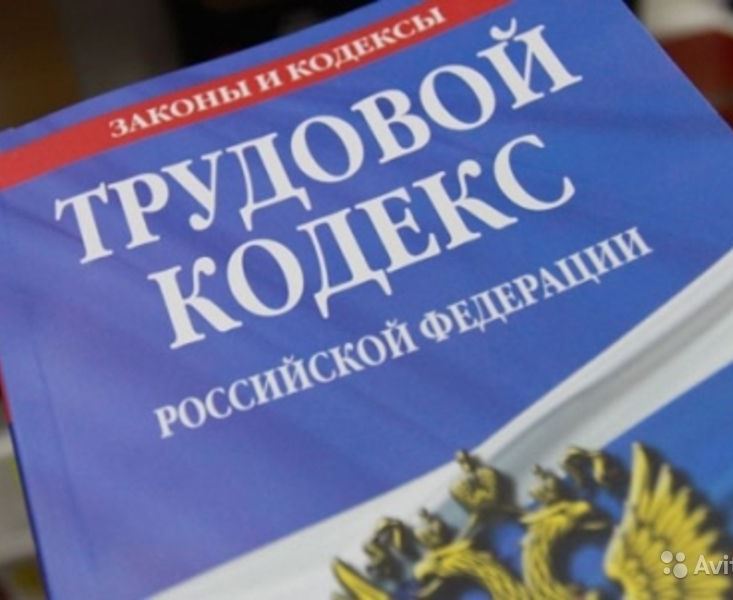 Волгоград,  2017 г.ktzn.volgograd.ruГосударственная экспертиза условий труда - оценка соответствия объекта экспертизы государственным нормативным требованиям охраны       труда.Нормативная правовая база:Трудовой кодекс РФ;Федеральный закон от 28.12.2013 № 426-ФЗ             "О специальной оценке условий труда";приказ Минтруда России от 12.08.2014 № 549н "Об утверждении Порядка проведения государственной экспертизы условий труда";приказ Минтруда России от 09.10.2014  № 682н "Об утверждении методических рекомендаций по определению размера платы за проведение экспертизы качества специальной оценки условий труда";приказ комитета по труду и занятости населения Волгоградской области (далее-комитет) от 30.03.2015 № 111 "Об утверждении Административного регламента предоставления комитетом по труду и занятости населения Волгоградской области государственной услуги по осуществлению государственной экспертизы условий труда в целях оценки качества проведения специальной оценки условий труда";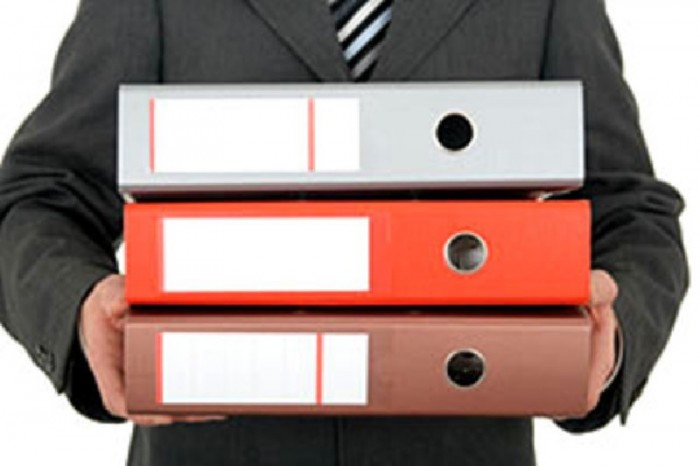 приказ комитета от 30.03.2015 № 112 "Об утверждении Административного регламента предоставления комитетом по труду и занятости населения Волгоградской области государственной услуги по осуществлению государственной экспертизы условий труда в целях оценки правильности предоставления работникам гарантий и компенсаций за работу с вредными и (или) опасными условиями труда";приказ комитета от 30.03.2015 № 113 "Об утверждении Административного регламента предоставления комитетом по труду и занятости населения Волгоградской области государственной услуги по осуществлению государственной экспертизы условий труда в целях оценки фактических условий труда работников".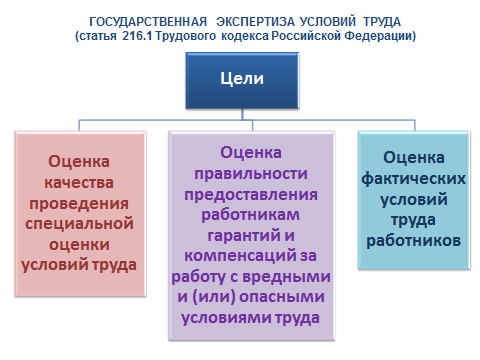 Государственная экспертиза условий труда осуществляется:Федеральным органомисполнительной власти, уполномоченнымна проведение федеральногогосударственного надзора за соблюдениемтрудового законодательства и иных нормативных правовых актов, содержащих нормы трудового права(Рострудом)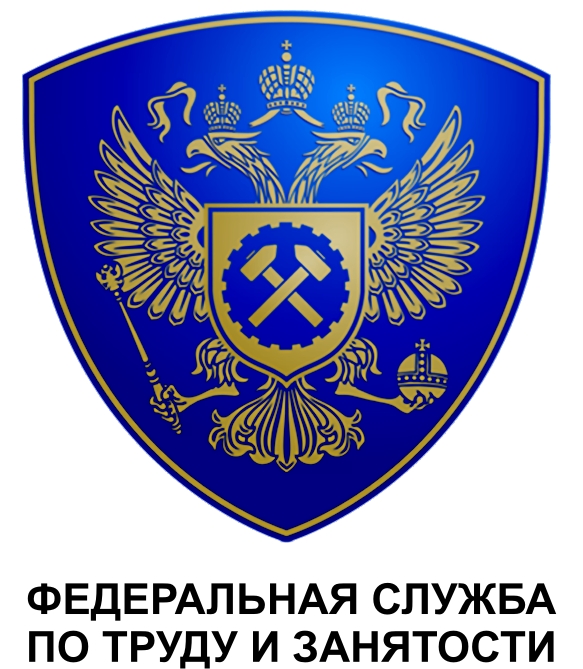 Органами исполнительной власти субъектов Российской Федерациив области охраны трудав порядке, установленном уполномоченным Правительством Российской Федерациифедеральным органом исполнительной властиОснования для проведения государственной экспертизыопределения судебных органов; представления тер. органов Роструда;обращения органов исполнительной власти;обращения работодателей, объединений работодателей, организаций СОУТ;обращения работников*;обращения профессиональных союзов, их объединений, иных уполномоченных работниками представительных органов;обращения органов Фонда социального        страхования Российской Федерации, иных страховщиков.*Примечание: по обращениям бывших работников (расторгнувших трудовые отношения) государственная экспертиза                     не производится.